РЕШЕНИЕОб утверждении Порядка предоставления субсидий из бюджета муниципального образования «Красногвардейский район» бюджетам сельских поселений в целях софинансирования расходных обязательств, возникающих при выполнении полномочий по решению вопросов местного значенияРассмотрев обращение администрации муниципального образования «Красногвардейский район», в соответствии со статьей 142.3 Бюджетного кодекса Российской Федерации, решением Совета народных депутатов муниципального образования «Красногвардейский район» от 23.08.2013 г. №  79 «Об утверждении  Положения о бюджетном процессе в муниципальном образовании «Красногвардейский район», решением Совета народных депутатов муниципального образования «Красногвардейский район» от 19.02.2020 г. № 120 «Об утверждении Правил предоставления межбюджетных трансфертов из бюджета муниципального образования «Красногвардейский район» бюджетам сельских поселений, входящих в состав муниципального образования «Красногвардейский район», руководствуясь статьями 24, 41 Устава муниципального образования «Красногвардейский район», Совет народных  депутатов муниципального образования  «Красногвардейский  район» РЕШИЛ:1. Утвердить Порядок предоставления субсидий из бюджета муниципального образования «Красногвардейский район» бюджетам сельских поселений в целях софинансирования расходных обязательств, возникающих при выполнении полномочий по решению вопросов местного значения (приложение № 1).2. Утвердить типовую форму соглашения о предоставлении субсидий из бюджета муниципального образования «Красногвардейский район» (приложение № 2).3. Опубликовать настоящее решение в газете «Дружба», разместить в официальном сетевом издании «Газета Красногвардейского района «Дружба» (http://kr-drugba.ru, ЭЛ № ФС77-74720 от 29.12.2018 г.), а также на официальном сайте муниципального образования «Красногвардейский район» в сети «Интернет» (www.amokr.ru).4. Данное решение вступает в силу со дня его опубликования. Приложение № 1 к решению                        Совета народных депутатов муниципального образования «Красногвардейский район»                                                      от 09.10.2020 г. № 149ПОРЯДОК предоставления субсидий из бюджета муниципального образования «Красногвардейский район» бюджетам сельских поселений в целях софинансирования расходных обязательств, возникающих при выполнении полномочий по решению вопросов местного значенияНастоящий Порядок устанавливает правила предоставления субсидий из бюджета муниципального образования «Красногвардейский район» бюджетам сельских поселений в целях софинансирования расходных обязательств, возникающих при выполнении полномочий по решению вопросов местного значения (далее – субсидии).Субсидии предоставляются в целях софинансирования расходных обязательств, возникающих при выполнении полномочий по решению вопросов местного значения, в пределах бюджетных ассигнований и лимитов бюджетных обязательств, предусмотренных решением Совета народных депутатов муниципального образования «Красногвардейский район» о бюджете муниципального образования «Красногвардейский район» на соответствующий финансовый год и плановый период (далее –решение о бюджете).Перечисление субсидий производится главными распорядителями бюджетных средств муниципального образования «Красногвардейский район».Цели и условия предоставления субсидий устанавливаются соглашениями, заключенными между администрацией муниципального образования «Красногвардейский район» и администрацией сельского поселения.Подготовка проекта соглашения осуществляется главными распорядителями бюджетных средств муниципального образования «Красногвардейский район».Для получения субсидии администрация сельского поселения в сроки, определенные соглашением, представляет в администрацию муниципального образования «Красногвардейский район» заявку на предоставление субсидии и иные документы, подтверждающие потребность в софинансировании расходных обязательств, возникающих при выполнении полномочий по решению вопросов местного значения.Объем субсидии, предоставляемый бюджету i-го поселения, определяется по следующей формуле:Si = Pi * Ui, где:Si  - общий размер бюджетных ассигнований для предоставления субсидий, определенный решением о бюджете, исходя из доходных возможностей бюджета муниципального образования «Красногвардейский район» и расходных потребностей сельского поселения;Pi – объем потребности i-поселения в предоставлении финансовой помощи в целях софинансирования расходных обязательств, возникающих при выполнении полномочий органов местного самоуправления сельских поселений по решению вопросов местного значения;Ui – предельный уровень софинансирования расходного обязательства i-поселения из бюджета муниципального образования «Красногвардейский район».Субсидии перечисляются главными распорядителями бюджетных средств муниципального образования «Красногвардейский район» бюджетам поселений на счет, открытый Управлению Федерального казначейства по  Республике Адыгея (Адыгея) в учреждении Центрального банка Российской  Федерации для учета операций со средствами бюджета в сроки, определяемые соглашением.В случае нарушения условий предоставления субсидий соответствующие средства подлежат перечислению в доход бюджета муниципального образования «Красногвардейский район» в порядке, установленном бюджетным законодательством Российской Федерации.Остаток субсидий, не использованный по состоянию на 1 января года, следующего за годом предоставления субсидий, подлежит возврату в доход бюджета муниципального образования «Красногвардейский район» в соответствии с требованиями, установленными Бюджетным кодексом Российской Федерации.Приложение № 2 к решению                        Совета народных депутатов муниципального образования «Красногвардейский район»                                                      от 09.10.2020 г. № 149Типовая формаСоглашение о предоставлении субсидии из бюджета муниципального образования «Красногвардейский район» бюджету _____________________________________   (наименование МО) «___» ______________ 20__ г.                                                                № ____Администрация муниципального образования «Красногвардейский район», именуемая в дальнейшем «Администрация», в лице главы муниципального образования «Красногвардейский район» _____________________________, действующего на основании Устава муниципального образования «Красногвардейский район», с одной стороны и Администрация муниципального образования _________________________________, именуемая в дальнейшем «Поселение», в лице главы муниципального образования _________________________________________________________, действующего на основании Устава муниципального образования ___________________________, с другой стороны,  именуемые в дальнейшем Стороны,  заключили настоящее соглашение о нижеследующем:Предмет соглашения1.1. Предметом соглашения является предоставление из бюджета муниципального образования «Красногвардейский район» в 20__ году бюджету Поселения субсидии  на  _________________________________________________ (далее – субсидии) в пределах бюджетных ассигнований и лимитов бюджетных обязательств, предусмотренных решением Совета народных депутатов муниципального образования «Красногвардейский район» о бюджете муниципального образования «Красногвардейский район» на соответствующий финансовый год и плановый период, по кодам классификации расходов бюджетов Российской Федерации: код главного распорядителя средств бюджета муниципального образования «Красногвардейский район» ___, раздел __, подраздел __, целевая статья ___________, вид расходов ___, предусмотренные на эти цели в 20__ году. 1.2. Предоставление Субсидии осуществляется в соответствии с перечнем мероприятий, в целях софинансирования которых предоставляется Субсидия,  согласно приложению № 1 к настоящему Соглашению. Финансовое обеспечение расходных обязательств, в целях софинансирования которых предоставляется субсидия2.1. Общий объем бюджетных ассигнований, предусматриваемых в бюджете Поселения на финансовое обеспечение расходных обязательств, в целях софинансирования которых предоставляется субсидия, составляет в 20__  году  _________ (прописью) рублей __ копеек.2.2. Общий размер субсидии, предоставляемой из бюджета муниципального образования «Красногвардейский район» бюджету Поселения в соответствии с настоящим Соглашением, исходя из выраженного в процентах от общего объема расходного обязательства муниципального образования, в целях софинансирования которого предоставляется субсидия: уровня софинансирования, равного  ___ %, составляет в 20__ году не более _______ (прописью) рублей 0 копеек.Порядок и условия предоставления перечисления субсидии3.1. Субсидия предоставляется в пределах бюджетных ассигнований, предусмотренных в решении о бюджете муниципального образования «Красногвардейский район» (сводной бюджетной росписи бюджета  муниципального образования «Красногвардейский район»)  на  20__  финансовый  год  и  плановый период 20__ - 20__ годов.3.2. Субсидия предоставляется при выполнении следующих условий:а) наличие правового акта об утверждении в соответствии с требованиями   нормативных правовых актов Российской Федерации  перечня мероприятий, в целях софинансирования которых предоставляется субсидия;б) наличие в бюджете муниципального образования Поселения бюджетных ассигнований  на  финансовое  обеспечение  расходных  обязательств,  в  целях софинансирования  которых  предоставляется  субсидия,  в  объеме,  предусмотренном пунктом  2.1 настоящего Соглашения.3.3. Перечисление субсидии из бюджета муниципального образования «Красногвардейский район» в бюджет Поселения осуществляется на счет, открытый   Управлению Федерального казначейства по Республике Адыгея (Адыгея) в  учреждении Центрального банка Российской Федерации для учета операций со средствами бюджета Поселения.     Права и обязанности сторон4.1. Администрация обязуется:4.1.1. Обеспечить предоставление субсидии бюджету Поселения в порядке и при обеспечении Поселением условий предоставления субсидии, установленных настоящим Соглашением, в пределах лимитов бюджетных обязательств на 20__ финансовый год.4.1.2. Осуществлять контроль за соблюдением Поселением условий предоставления субсидии и других обязательств, предусмотренных настоящим Соглашением.4.1.3. Осуществлять проверку документов, подтверждающих целевое расходование субсидии.4.2. Администрация вправе:4.2.1. Запрашивать у Поселения документы и материалы, необходимые   для осуществления  контроля  за  соблюдением  Поселением  условий  предоставления субсидии  и  других  обязательств,  предусмотренных  Соглашением,  в  том  числе  данные бухгалтерского  учета  и  первичную  документацию, связанные с исполнением Поселением условий предоставления      субсидии.4.3. Поселение обязуется: 4.3.1. Обеспечивать выполнение условий предоставления субсидии, установленных пунктом 3.2 настоящего Соглашения.4.3.2. Обеспечивать исполнение требований Администрации по возврату средств в бюджет муниципального образования «Красногвардейский район».4.3.3. Обеспечить целевое и эффективное использование средств, выделяемых в рамках настоящего соглашения.4.3.4. Обеспечивать предоставление в Администрацию отчеты о расходах бюджета  Поселения,  в  целях  софинансирования которых  предоставляется  субсидия. 4.3.5. В  случае  получения  запроса  обеспечивать  представление  в  Администрацию документов  и  материалов,  необходимых  для  осуществления  контроля  за  соблюдением Поселением  условий  предоставления  субсидии и  других  обязательств, предусмотренных  Соглашением,  в  том  числе  данных  бухгалтерского  учета  и  первичной документации, связанных  с  использованием  средств субсидии.4.3.6. Возвратить  в  бюджет  муниципального образования «Красногвардейский район»  не  использованный  по состоянию  на  1 января  финансового  года,  следующего  за  отчетным,  остаток  средств субсидии  в сроки, установленные бюджетным законодательством Российской Федерации.4.4. Поселение вправе:4.4.1. Обращаться  в  Администрацию  за  разъяснениями  в  связи  с исполнением настоящего Соглашения. 5.Ответственность сторон5.1. В  случае  неисполнения  или  ненадлежащего  исполнения  своих  обязательств  по настоящему  Соглашению  Стороны  несут  ответственность  в  соответствии  с законодательством Российской Федерации.5.2. В  случае  если  не  использованный  по  состоянию  на  1 января  финансового  года, следующего за  отчетным, остаток субсидии  не  перечислен в  доход  бюджету  муниципального образования «Красногвардейский район», указанные средства  подлежат  взысканию  в  доход бюджета  муниципального образования «Красногвардейский район»  в  порядке, установленном  Правилами предоставления  субсидии.Заключительные положения6.1. Споры,  возникающие  между  Сторонами  в  связи  с  исполнением  настоящего Соглашения,  решаются  ими,  по  возможности,  путем  проведения  переговоров  с оформлением  протоколов  или  иных  документов.  При  недостижении  согласия  споры между Сторонами решаются в судебном порядке.6.2. Подписанное  Сторонами  соглашение  вступает  в  силу  с  даты  подписания  и действует  до  полного  исполнения  Сторонами  своих  обязательств  по  настоящему Соглашению.        6.3. Изменение  настоящего  Соглашения  осуществляется  по  инициативе  Сторон  и  оформляется  в  виде дополнительного  соглашения  к  настоящему  Соглашению,  которое  является  его неотъемлемой  частью. Подписанное Сторонами дополнительное соглашение вступает в силу после подписания.6.4. Расторжение настоящего Соглашения возможно при взаимном согласии Сторон. 6.5. Настоящее соглашение составлено в двух экземплярах, имеющих одинаковую юридическую силу, один экземпляр – Администрации, один – Поселению.Реквизиты СторонСОВЕТ НАРОДНЫХ ДЕПУТАТОВМУНИЦИПАЛЬНОГО ОБРАЗОВАНИЯ «КРАСНОГВАРДЕЙСКИЙ РАЙОН»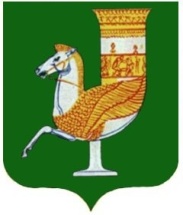 МУНИЦИПАЛЬНЭ ГЪЭПСЫКIЭ ЗИIЭУ «КРАСНОГВАРДЕЙСКЭ РАЙОНЫМ» ИНАРОДНЭ ДЕПУТАТХЭМ Я СОВЕТПринято 42-й сессией Совета народных депутатов муниципального образования «Красногвардейский район» четвертого созыва                                                                     9 октября 2020 года № 323Председатель Совета народных депутатовмуниципального образования «Красногвардейский район»______________ А.В. ВыставкинаГлава муниципального образования «Красногвардейский район»_____________ Т.И. Губжоковс. Красногвардейское от 09.10.2020 г. № 149Администрация:Поселение:Юридический адрес:ИНН р/с л/с БИК КПП ОКТМО Юридический адрес:ИНН р/с л/с БИК КПП ОКТМО Код администратора доходов Глава  МО  «Красногвардейский район» _____________(Ф.И.О)м. п.Глава  Поселения _____________(Ф.И.О)м. п.Приложение № 1 к СоглашениюПриложение № 1 к СоглашениюПриложение № 1 к СоглашениюПриложение № 1 к СоглашениюПриложение № 1 к СоглашениюПриложение № 1 к СоглашениюПриложение № 1 к СоглашениюПриложение № 1 к СоглашениюПриложение № 1 к Соглашениюот "___"  ________ 20__ г. №____от "___"  ________ 20__ г. №____от "___"  ________ 20__ г. №____от "___"  ________ 20__ г. №____от "___"  ________ 20__ г. №____от "___"  ________ 20__ г. №____от "___"  ________ 20__ г. №____от "___"  ________ 20__ г. №____от "___"  ________ 20__ г. №____от "___"  ________ 20__ г. №____Перечень  мероприятий, в целях софинансирования которых предоставляется СубсидияПеречень  мероприятий, в целях софинансирования которых предоставляется СубсидияПеречень  мероприятий, в целях софинансирования которых предоставляется СубсидияПеречень  мероприятий, в целях софинансирования которых предоставляется СубсидияПеречень  мероприятий, в целях софинансирования которых предоставляется СубсидияПеречень  мероприятий, в целях софинансирования которых предоставляется СубсидияПеречень  мероприятий, в целях софинансирования которых предоставляется СубсидияПеречень  мероприятий, в целях софинансирования которых предоставляется СубсидияПеречень  мероприятий, в целях софинансирования которых предоставляется СубсидияПеречень  мероприятий, в целях софинансирования которых предоставляется СубсидияПеречень  мероприятий, в целях софинансирования которых предоставляется СубсидияПеречень  мероприятий, в целях софинансирования которых предоставляется СубсидияПеречень  мероприятий, в целях софинансирования которых предоставляется СубсидияПеречень  мероприятий, в целях софинансирования которых предоставляется СубсидияПеречень  мероприятий, в целях софинансирования которых предоставляется СубсидияПеречень  мероприятий, в целях софинансирования которых предоставляется СубсидияПеречень  мероприятий, в целях софинансирования которых предоставляется СубсидияПеречень  мероприятий, в целях софинансирования которых предоставляется Субсидия       Коды       Коды       Коды       Коды       Коды       Коды       Коды       Коды       КодыНаименование местного бюджета по ОКТМОНаименование мероприятия (направления)Срок окончания реализацииСрок окончания реализацииКод строкиКод строкиОбъем финансового обеспечения на реализацию мероприятия, предусмотренный в  бюджете, руб.Объем финансового обеспечения на реализацию мероприятия, предусмотренный в  бюджете, руб.Объем финансового обеспечения на реализацию мероприятия, предусмотренный в  бюджете, руб.Объем финансового обеспечения на реализацию мероприятия, предусмотренный в  бюджете, руб.Объем финансового обеспечения на реализацию мероприятия, предусмотренный в  бюджете, руб.Объем финансового обеспечения на реализацию мероприятия, предусмотренный в  бюджете, руб.Объем финансового обеспечения на реализацию мероприятия, предусмотренный в  бюджете, руб.Объем финансового обеспечения на реализацию мероприятия, предусмотренный в  бюджете, руб.Объем финансового обеспечения на реализацию мероприятия, предусмотренный в  бюджете, руб.Объем финансового обеспечения на реализацию мероприятия, предусмотренный в  бюджете, руб.Объем финансового обеспечения на реализацию мероприятия, предусмотренный в  бюджете, руб.Объем финансового обеспечения на реализацию мероприятия, предусмотренный в  бюджете, руб.Объем финансового обеспечения на реализацию мероприятия, предусмотренный в  бюджете, руб.Объем финансового обеспечения на реализацию мероприятия, предусмотренный в  бюджете, руб.Наименование мероприятия (направления)Срок окончания реализацииСрок окончания реализацииКод строкиКод строкивсеговсеговсеговсегов том числе средства субсидии, предусмотренные в районном бюджетев том числе средства субсидии, предусмотренные в районном бюджетев том числе средства субсидии, предусмотренные в районном бюджетев том числе средства субсидии, предусмотренные в районном бюджетеуровень софинансирования (%)уровень софинансирования (%)уровень софинансирования (%)уровень софинансирования (%)уровень софинансирования (%)уровень софинансирования (%)1223344445555666666Подписи сторон:Подписи сторон:Подписи сторон:Подписи сторон:Подписи сторон:Подписи сторон:Подписи сторон:Подписи сторон:Подписи сторон:Подписи сторон:Подписи сторон:Подписи сторон:Подписи сторон:Подписи сторон:Администрация Администрация Администрация Администрация Администрация Администрация ПоселениеПоселениеПоселениеПоселениеПоселение